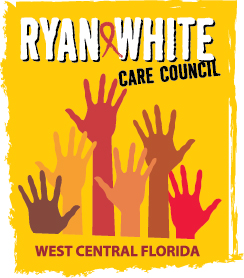 WEST CENTRAL FLORIDA RYAN WHITE CARE COUNCILWOMEN, INFANTS, CHILDREN, YOUTH AND FAMILIES WORKGROUPZOOMTHURSDAY, JANUARY 25, 2024	     10:00 AM – 11:30 AM	AGENDACall to Order								MembersRoll Call								StaffChanges to Agenda							MembersReview Minutes							MembersOctober 26, 2023Care Council Report							Members/StaffMoment of Inspiration							Members		Fall Event Review							MembersWomen/Youth Concerns/Updates					MembersCommunity and Client Concerns/Announcements			Members/GuestsAdjournment								Members	The next meeting of the Ryan White Care Council will be on February 7, 2023, from 1:30 pm to 3:30 pm at the Children’s Board of Hillsborough County.The next WICY&F Meeting will be on March 28, 2024 at 10:00 am via ZOOM. The CARE COUNCIL website is operating at www.thecarecouncil.org.  Agendas and minutes will be posted on this website.